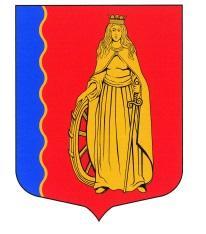 МУНИЦИПАЛЬНОЕ ОБРАЗОВАНИЕ«МУРИНСКОЕ ГОРОДСКОЕ ПОСЕЛЕНИЕ»ВСЕВОЛОЖСКОГО МУНИЦИПАЛЬНОГО РАЙОНАЛЕНИНГРАДСКОЙ ОБЛАСТИСОВЕТ ДЕПУТАТОВ ЧЕТВЕРТОГО СОЗЫВАРЕШЕНИЕ«23» июня 2021г.                        г. Мурино                                                   № 154В соответствии с Бюджетным кодексом Российской Федерации, Федеральным законом от 06.10.2003г. № 131-ФЗ «Об общих принципах организации местного самоуправления в Российской Федерации», решением совета депутатов от 28.10.2020 № 103 «О порядке организации и проведения публичных слушаний и общественных обсуждений на территории муниципального образования «Муринское городское поселение» Всеволожского муниципального района Ленинградской области», советом депутатов принято РЕШЕНИЕ:Принять за основу проект решения «Об итогах исполнения бюджета муниципального образования «Муринское городское поселение» Всеволожского муниципального района Ленинградской области за 2020 год» согласно Приложению.Определить комиссию по проведению публичных слушаний по проекту решения «Об итогах исполнения бюджета муниципального образования «Муринское городское поселение» Всеволожского муниципального района Ленинградской области за 2020 год» в составе:Кузьмин Дмитрий Владимирович – глава муниципального образования;Баркевич Александр Вадимович – заместитель председателя совета депутатов;Джамбулатов Ринат Галимович – депутат совета депутатов;Левина Галина Витальевна – заместитель главы администрации муниципального образования;Бекетов Алексей Николаевич – заместитель главы администрации муниципального образования;Чемарина Валентина Ивановна – начальник отдела финансового управления.3. Поручить комиссии, указанной в пункте 2 настоящего решения, организовать учет и рассмотрение предложений по проекту решения «Об итогах исполнения бюджета муниципального образования «Муринское городское поселение» Всеволожского муниципального района Ленинградской области за 2020 год.4. Назначить проведение публичных слушаний по проекту решения «Об итогах исполнения бюджета муниципального образования «Муринское городское поселение» Всеволожского муниципального района Ленинградской области за 2020 год» на 14 июля 2021 года в 19 часов 00 минут по адресу: Ленинградская область, Всеволожский район, г. Мурино, ул. Оборонная, д. 32-а, зал заседаний.5. Утвердить прилагаемый текст объявления о проведении публичных слушаний по проекту решения «Об итогах исполнения бюджета муниципального образования «Муринское городское поселение» Всеволожского муниципального района Ленинградской области за 2020 год».6. Опубликовать настоящее решение в газете «Муринская панорама» и на официальном сайте в информационно-телекоммуникационной сети Интернет www.администрация-мурино.рф.7. Контроль исполнения настоящего решения возложить на постоянно действующую депутатскую комиссию по бюджету, налогам, инвестициям, экономическому развитию, торговле и предпринимательству.8. Настоящее решение вступает в силу со дня его официального опубликования.Глава муниципального образования                                                  Д.В. Кузьмин                                                                                                                                                    Приложение                                                                                                                       к решению совета депутатов                                                                                                                       от «23» июня 2021 г. № 154«                                                                                                                                                       МУНИЦИПАЛЬНОЕ ОБРАЗОВАНИЕ«МУРИНСКОЕ ГОРОДСКОЕ ПОСЕЛЕНИЕ»ВСЕВОЛОЖСКОГО МУНИЦИПАЛЬНОГО РАЙОНАЛЕНИНГРАДСКОЙ ОБЛАСТИСОВЕТ ДЕПУТАТОВ ЧЕТВЕРТОГО СОЗЫВА                                                      РЕШЕНИЕ«   »  _____ 2021 г.                         г. Мурино                                              №____Об итогах исполнения бюджетамуниципального образования«Муринское городское поселение» Всеволожского муниципального района Ленинградской области за 2020 год                                                                   Заслушав и обсудив доклад «Об итогах исполнения бюджета муниципального образования «Муринское городское поселение» за 2020 год, руководствуясь требованием статьи 264.6 Бюджетного кодекса Российской Федерации, советом депутатов принятоРЕШЕНИЕ:1. Утвердить отчет об исполнении бюджета муниципального образования «Муринское городское поселение» Всеволожского муниципального района Ленинградской области за 2020 год по доходам в сумме 414 901,7 тысяч рублей, по расходам в сумме 349 122,1 тысяч рублей с профицитом бюджета 65 779,6 тысяч рублей.2. Утвердить показатели по доходам бюджета муниципального образования «Муринское городское поселение» Всеволожского муниципального района Ленинградской области объем поступлений доходов по основным источникам за 2020 год (приложение 1.).3. Утвердить показатели по расходам муниципального образования «Муринское городское поселение» Всеволожского муниципального района Ленинградской области объем расходов за 2020год (приложение № 2).4. Утвердить показатели расходов бюджета муниципального образования за 2020 год в ведомственной структуре, по разделам и подразделам, целевым статьям и видам расходов бюджета муниципального образовании «Муринское городское поселение» Всеволожского муниципального района Ленинградской области (приложение № 3).5. Утвердить источники внутреннего финансирования дефицита бюджета муниципального образования «Муринское городское поселение» Всеволожского муниципального района Ленинградской области за 2020год (приложение № 4).6. Утвердить сообщение о штате и численности муниципальных служащих и общий объем расходов (приложение № 5).7. Остаток средств на едином счете бюджета подлежит учету в качестве остатка средств на начало отчетного финансового года.8. Контроль за исполнением решения возложить на постоянную комиссию по бюджету, налогам инвестициям и экономическому развитию.9. Опубликовать настоящее решение в газете «Муринская панорама» и на официальном сайте муниципального образования «Муринское городское поселение» в сети Интернет.10. Контроль за исполнением настоящего решения возложить на комиссию по бюджету, налогам, инвестициям, экономическому развитию, торговле и предпринимательству.11. Настоящее решение вступает в силу со дня его официального опубликования.Приложение № 1к  решению Совета депутатовот  ______ 2021 года    № ___Приложение № 2к  решению Совета депутатовот    _________  2021 года     №Приложение № 3к  решению Совета депутатовот    _____________  2021 года     №Приложение № 4к  решению Совета депутатовот    ________  2021 года     №Приложение № 5к  решению Совета депутатовот    _________ 2021 года     №»                                                                                                                                                    УТВЕРЖДЕНО                                                                                                                       решением совета депутатов                                                                                                                       от «___» июня 2021 г. № ___ОБЪЯВЛЕНИЕо проведении публичных слушаний по проекту решения совета депутатов муниципального образования «Муринское городское поселение» Всеволожского муниципального района Ленинградской области «Об итогах исполнения бюджета муниципального образования «Муринское городское поселение» Всеволожского муниципального района Ленинградской области за 2020 год»Совет депутатов муниципального образования «Муринское городское поселение» Всеволожского муниципального района Ленинградской области объявляет о проведении публичных слушаний по проекту решения «Об итогах исполнения бюджета муниципального образования «Муринское городское поселение» Всеволожского муниципального района Ленинградской области за 2020 год»Публичные слушания состоятся «14» июля 2021 года в 19 часов 00 минут по адресу: Ленинградская область, Всеволожский район, г. Мурино,   ул. Оборонная, д.32-а, зал заседаний.О назначении публичных слушаний по проекту решения«Об итогах исполнения бюджетамуниципального образования«Муринское городское поселение» Всеволожского муниципального района Ленинградской областиза 2020 год»  Глава муниципального образования                                        Д.В. КузьминИсполнение бюджета  по основным доходным источникам  за   2020 годИсполнение бюджета  по основным доходным источникам  за   2020 годИсполнение бюджета  по основным доходным источникам  за   2020 годИсполнение бюджета  по основным доходным источникам  за   2020 годИсполнение бюджета  по основным доходным источникам  за   2020 год(тыс.руб.)Код доходовНаименование доходных источниковУточненный план 2020 годИсполнено за  2020 годВ процентах к годовым назначениям000 1 00 00000 00 0000 000Доходы202 519.1263 204.8130%000 1 01 00000 00 0000 000Налоги на прибыль, доходы73 000.0114 118.2156%000 1 01 02000 01 0000 110Налог на доходы физических лиц73 000.0114 118.2156%000 1 03 00000 00 0000 000Налоги на товары (работы,услуги),реализуемые на территории РФ697.2719.4103%000 1 05 00000 00 0000 000Налог на совокупный доход0.0000 1 06 00000 00 0000 000Налог  на имущество120 398.0128 185.0106%000 1 06 01000 00 0000 110Налог на имущество физических лиц2 915.03 975.6136%000 1 06 06000 00 0000 110Земельный налог117 483.0124 209.4106%Задолженность и перерасчеты по отмененным налогам, сборам и иным обязательным платежам0.0ИТОГО налоговые доходы194 095.2243 022.6125%000 1 11 00000 00 0000 000Доходы от использования имущества, находящегося в государственной и муниципальной собственности8 423.910 100.8120%000 1 11 05013 13 0000 120Доходы, получаемые в виде арендной платы, за земельные участки, государственная собственность на которые не разграничена и которые расположены в границах городских поселений, а также средства от продажи права на заключение договоров аренды указанных земельных участков4 177.0000 1 11 0 5025 13 0000 120Доходы, получаемые в виде арендной платы, а так же средства от продажи права на заключение договоров аренды земли, находящиеся в собственности городских поселений (за исключением земельных участков муниципальных и бюджетных и автономны учреждений4 483.32 423.054%000 1 11 05035 13 0000 120Доходы от счачи в арену имущества, находящегося в оперативном управлении органов управления поселений3 602.21 563.743%000 1 11 05075 13 0000 120Доходы от сдачи в аренду имущества, составляющего государственную (муниципальную) казну (за исключением земельных участков)1 618.3000 1 11 09045 10 0000 120Прочие поступления от использования имущества, находящегося в собственности городских поселений (за исключением имущества муниципальных бюджетных и автономных учреждений, а также имущества муниципальных унитарных предприятий, в том числе казенных)338.4318.894%000 1 13 02995 10 0000 130Прочие доходы от компенсации затрат бюджетов городских поселений3 523.4000 1 14 06013 13 0000 130Доходы от продажи земельных участков, государственная собственность на которые не разграничена и которые расположены в границах городских поселений6 551.6000 1 16 00000 00 0000 000Штрафы,санкции, возмещение ущерба-59.5000 1 16 02020 02 0000 140Административные штрафы, установленные законами субъектов Российской Федерации об административных правонарушениях, за нарушение муниципальных правовых актов27.0182 1 16 10000 00 0000 140Платежи в целях возмещения причиненного ущерба (убытков)-86.5000 1 17 05000 00 0000 180Прочие неналоговые доходы65.9ИТОГО неналоговые доходы8 423.920 182.2240%000 2 00 00000 00 0000 000Безвозмездные поступления152 307.1151 696.9100%0002 02 15001 10 0 000 150Дотации бюджетам городских поселений на выравнивание бюджетной обеспеченности89 538.689 538.6100%000 2 02 20077 00 0000150Субсидии бюджетам бюджетной системы на софинансирование капитльных вложений в объекты муниципальной собственности4 892.54 892.5100%000 2 02 02000 00 0000 150Субсидии бюджетам городских поселений на осуществление дорожной деятельности в отношении автомобильных дорог общего пользования а также капитального ремонта и ремонта дворовых территорий многоквартирных домов, подъездов к дворовым территориям многоквартирных домов населенных пунктов947.2267.028%000 2 02 29999 00 0000 150Прочие субсидии144.9144.9100%000 2 02 20302 13 0000 150Субсидии бюджетам городских поселений на обеспечение мероприятий по переселению граждан из аварийного жилищного фонда в том числе переселению граждан из аварийного жилищного фонда с учетом необходимости развития малоэтажного жилищного строительства за счет средств бюджета44 966.944 966.9100%000 2 02 25555 13 0000 150Субсидии бюджетам поселений на реализацию программ формирования современной городской среды9 950.09 950.0100%000 2 02 03015 00 0000 150Безвозмездные поступления от  бюджетов  других уровней (субвенции ВУС)1 849.41 849.4100%000 2 02 30024 13 0000 150Субвенции бюджетам поселений на осуществление отдельного государственного полномочия Ленинградской области в сфере административных правоотношений17.617.6100%000 2 02 45550 13 0000 150Межбюджетные трансферты, передаваемые бюджетам городских поселений за достижение показателей деятельности органов исполнительной власти субъектов Российской Федерации70.0ИТОГО безвозмездные поступления152 307.1151 696.9100%ИТОГО доходов с учетом безвозмездных поступлений354 826.2414 901.7117%Исполнение бюджета  по расходам за  2020 год по разделам, подразделам, целевым статьям и видам расходов бюджетовИсполнение бюджета  по расходам за  2020 год по разделам, подразделам, целевым статьям и видам расходов бюджетовИсполнение бюджета  по расходам за  2020 год по разделам, подразделам, целевым статьям и видам расходов бюджетовИсполнение бюджета  по расходам за  2020 год по разделам, подразделам, целевым статьям и видам расходов бюджетовИсполнение бюджета  по расходам за  2020 год по разделам, подразделам, целевым статьям и видам расходов бюджетовИсполнение бюджета  по расходам за  2020 год по разделам, подразделам, целевым статьям и видам расходов бюджетовИсполнение бюджета  по расходам за  2020 год по разделам, подразделам, целевым статьям и видам расходов бюджетовИсполнение бюджета  по расходам за  2020 год по разделам, подразделам, целевым статьям и видам расходов бюджетов(тыс. руб.)НаименованиеРЗПРЦСРВРУточненный план 2020 годаИсполнено за  2020 годВ процентах к годовым назначениямОбщегосударственные вопросы0174 187.070 688.495.3%Функционирование высшего должностного лица субъекта Российской Федерации и муниципального образования01021 859.51 859.5100.0%Функционирование законодательных (представительных) органов государственной власти и представительных органов муниципальных образований01032 338.92 203.994.2%Функционирование Правительства Российской Федерации, высших исполнительных органов государственной власти субъектов Российской Федерации, местных администраций 010443 323.941 658.396.2%Обеспечение проведения выборов01072 633.92 633.9100.0%Резервные фонды0111800.00.0Другие общегосударственные вопросы011323 230.822 332.896.1%Национальная оборона021 849.41 849.4100.0%Мобилизационная и вневойсковая подготовка02031 849.41 849.4100.0%Национальная безопасность и правоохранительная деятельность031 475.51 186.380.4%Предупреждение и ликвидация последствий чрезвычайных ситуаций и стихийных бедствий природного и техногенного характера03091 457.91 168.780.2%Другие вопросы в области национальной безопасности и правоозранительной деятельности031417.617.6100.0%Национальная экономика0432 311.531 013.396.0%Транспорт04081.00.0Дорожное хозяйство (дорожные фонды)040928 110.527 394.497.5%Другие вопросы в области национальной экономики 04124 200.03 618.986.2%Жилищно–коммунальное хозяйство05235 095.5233 344.599.3%Жилищное хозяйство050186 174.686 124.799.9%Коммунальное хозяйство05025 454.85 150.094.4%Благоустройство050365 419.864 753.599.0%Другие вопросы в области жилищно-коммунального хозяйства050578 046.377 316.399.1%Образование07685.6685.6100.0%Молодежная политика и оздоровление детей0707685.6685.6100.0%Культура082 572.62 552.399.2%Социальная политика10263.6241.091.4%Пенсионное обеспечение1001110.0100.291.1%Социальное обеспечение населения1003153.6140.891.7%Другие вопросы в области социальной политики1006Физическая культура и спорт1156.356.3100.0%Средства массовой информации127 505.07 505.0100.0%ВСЕГО356 002.0349 122.198.1%РАСПРЕДЕЛЕНИЕ                                                                                                                                                                         бюджетных ассигнований по целевым статьям (непрограммным направлениям деятельности), группам и подгруппам видов расходов бюджетов, а также по разделам и подразделам классификации расходов бюджета муниципального образования "Муринское городское поселение" Всеволожского муниципального района Ленинградской области на 2020год.РАСПРЕДЕЛЕНИЕ                                                                                                                                                                         бюджетных ассигнований по целевым статьям (непрограммным направлениям деятельности), группам и подгруппам видов расходов бюджетов, а также по разделам и подразделам классификации расходов бюджета муниципального образования "Муринское городское поселение" Всеволожского муниципального района Ленинградской области на 2020год.РАСПРЕДЕЛЕНИЕ                                                                                                                                                                         бюджетных ассигнований по целевым статьям (непрограммным направлениям деятельности), группам и подгруппам видов расходов бюджетов, а также по разделам и подразделам классификации расходов бюджета муниципального образования "Муринское городское поселение" Всеволожского муниципального района Ленинградской области на 2020год.РАСПРЕДЕЛЕНИЕ                                                                                                                                                                         бюджетных ассигнований по целевым статьям (непрограммным направлениям деятельности), группам и подгруппам видов расходов бюджетов, а также по разделам и подразделам классификации расходов бюджета муниципального образования "Муринское городское поселение" Всеволожского муниципального района Ленинградской области на 2020год.РАСПРЕДЕЛЕНИЕ                                                                                                                                                                         бюджетных ассигнований по целевым статьям (непрограммным направлениям деятельности), группам и подгруппам видов расходов бюджетов, а также по разделам и подразделам классификации расходов бюджета муниципального образования "Муринское городское поселение" Всеволожского муниципального района Ленинградской области на 2020год.РАСПРЕДЕЛЕНИЕ                                                                                                                                                                         бюджетных ассигнований по целевым статьям (непрограммным направлениям деятельности), группам и подгруппам видов расходов бюджетов, а также по разделам и подразделам классификации расходов бюджета муниципального образования "Муринское городское поселение" Всеволожского муниципального района Ленинградской области на 2020год.НаименованиеЦСРВРРзПрСумма (тысяч рублей)Непрограмные расходы1100000000211 617.2Расходы на выплаты по оплате труда высшего должностного лица субъекта Российской Федерации и муниципального образования власти и представительного органа муниципального образования109000014012001021 859.5Расходы на выплаты по оплате труда работников органов местного самоуправления в рамках обеспечения деятельности аппарата совета депутатов11101001400.0Расходы на обеспечение функций органов местного самоуправления в рамках обеспечения деятельности аппарата совета депутатов представительного органа муниципального образования "Муринское городское поселение"11101001502 338.94Расходы на обеспечение функций органов местного самоуправления в рамках обеспечения деятельности аппарата совета депутатов представительного органа муниципального образования "Муринское городское поселение"111010015012001032 240.00Расходы на обеспечение функций органов местного самоуправления в рамках обеспечения деятельности аппарата совета депутатов представительного органа муниципального образования "Муринское городское поселение"1110100150540010398.94Расходы на выплаты по оплате труда работников органов местного самоуправления в рамках обеспечения деятельности аппаратов органов местного самоуправления муниципального образования112010014035 414.20Расходы на выплаты по оплате труда работников органов местного самоуправления в рамках обеспечения деятельности аппаратов органов местного самоуправления муниципального образования1120100140120010435 414.20Расходы на обеспечение функций органов местного самоуправления в рамках обеспечения деятельности аппаратов органов местного самоуправления муниципального образования11201001504 781.10Расходы на обеспечение функций органов местного самоуправления в рамках обеспечения деятельности аппаратов органов местного самоуправления муниципального образования11201001501200104100.00Расходы на обеспечение функций органов местного самоуправления в рамках обеспечения деятельности аппаратов органов местного самоуправления муниципального образования112010015024001043 630.80Расходы на обеспечение функций органов местного самоуправления в рамках обеспечения деятельности аппаратов органов местного самоуправления муниципального образования11201001505400104950.30Расходы на обеспечение функций органов местного самоуправления в рамках обеспечения деятельности аппаратов органов местного самоуправления муниципального образования11201001508500104100.00Расходы на выплаты по оплате труда работников органов местного самоуправления в рамках обеспечения деятельности главы местной администрации(исполнительно-распорядительного органа)11301001403 128.60Расходы на выплаты по оплате труда работников органов местного самоуправления в рамках обеспечения деятельности главы местной администрации(исполнительно-распорядительного органа)113010014012001043 128.60Обеспечение проведения выборов и референдумов11601000302 633.90Обеспечение проведения выборов и референдумов116010003024001071 683.90Обеспечение проведения выборов и референдумов11601000308800107950.00Резервный фонд1160100020800.00Резервный фонд11601000208700111800.00Оценка недвижимости, признание прав и регулирование отношений по государственной и муниципальной собственности1160100030500.00Оценка недвижимости, признание прав и регулирование отношений по государственной и муниципальной собственности11601000302400113500.00Прочие мероприятия по реализации государственной политики в области управления государственной и муниципальной собственностью в рамках непрограммных расходов органов местного самоуправления муниципального образования "Муринское городское поселение"1160100040681.00Прочие мероприятия по реализации государственной политики в области управления государственной и муниципальной собственностью в рамках непрограммных расходов органов местного самоуправления муниципального образования "Муринское городское поселение"11601000402400113600.00Прочие мероприятия по реализации государственной политики в области управления государственной и муниципальной собственностью в рамках непрограммных расходов органов местного самоуправления муниципального образования "Муринское городское поселение"1160100040350011381.00Оплата государственной пошлины, членских и иных взносов, административных штрафов, пеней, почих налогов, сборов и иных платежей в рамках непрограммных расходов1160100070376.00Оплата государственной пошлины, членских и иных взносов, административных штрафов, пеней, почих налогов, сборов и иных платежей в рамках непрограммных расходов11601000708500113287.40Оплата государственной пошлины, членских и иных взносов, административных штрафов, пеней, почих налогов, сборов и иных платежей в рамках непрограммных расходов1160100070860011388.60Обеспечение деятельности муниципальных казенных учреждений в рамках непрограммных расходов органов местного самоуправления муниципального образования "Муринское городское поселение" Всеволожского муниципального района Ленинградской области116010016021 673.75Обеспечение деятельности муниципальных казенных учреждений в рамках непрограммных расходов органов местного самоуправления муниципального образования "Муринское городское поселение" Всеволожского муниципального района Ленинградской области1160100160110011320 801.35Обеспечение деятельности муниципальных казенных учреждений в рамках непрограммных расходов органов местного самоуправления муниципального образования "Муринское городское поселение" Всеволожского муниципального района Ленинградской области11601001602400113864.60Обеспечение деятельности муниципальных казенных учреждений в рамках непрограммных расходов органов местного самоуправления муниципального образования "Муринское городское поселение" Всеволожского муниципального района Ленинградской области116010016085001137.80Расходы на осуществление первичного воинского учета на территориях, где отсутствуют военные комиссариаты в рамках непрограммных расходов органов местного самоуправления11401511801 849.40Расходы на осуществление первичного воинского учета на территориях, где отсутствуют военные комиссариаты в рамках непрограммных расходов органов местного самоуправления114015118012002031 849.40Мероприятия в области жилищного хозяйства в рамках непрограммных расходов органов местного самоуправления1160130010500.00Мероприятия в области жилищного хозяйства в рамках непрограммных расходов органов местного самоуправления11601300102400501500.00Мероприятия по увеличению стоимости материальных запасов,связанных с выполнением заданий омсу МО отдельных полномочий в сфере административных правоотношений за счет средств областного бюджета11601S134017.60Мероприятия по увеличению стоимости материальных запасов,связанных с выполнением заданий омсу МО отдельных полномочий в сфере административных правоотношений за счет средств областного бюджета11601S1340240031417.60Мероприятия по организации транспортного обслуживания населения в рамках непрограммных расходов ОМСУ18001000101.00Мероприятия по организации транспортного обслуживания населения в рамках непрограммных расходов ОМСУ180010001024004081.00Другие вопросы в области национальной экономики11620000004 200.00Проведение проектно-изыскательских работ,выделение земель, кадастровые работы в рамках непрограммных расходов116200003024004122 400.00Актуализация схем водоснабжения, водоотведения и теплоснабжения116200004024004121 800.00Уличное освещение11632000105 491.60Уличное освещение116320001024005035 491.60Субсидии автономным учреждениям на выполнение муниципального задания117020016039 632.50Субсидии автономным учреждениям на выполнение муниципального задания1170200160620050339 632.50Субсидии бюджетным учреждениям на финансовое обеспечение государственного (муниципального) задания на оказание государственных (муниципальных) услуг117010016078 046.30Субсидии бюджетным учреждениям на выполнение муниципального задания1170100160610050578 046.30Субсидии бюджетным учреждениям на финансовое обеспечение государственного (муниципального) задания на оказание государственных (муниципальных) услуг11701001707 505.00Субсидии бюджетным учреждениям на финансовое обеспечение государственного (муниципального) задания на оказание государственных (муниципальных) услуг117010017061012027 505.00Доплаты к пенсиям государственных служащих субъектов РФ и муниципальных служащих1160110010110.00Доплаты к пенсиям государственных служащих субъектов РФ и муниципальных служащих11601100103101001110.00Непрограммные расходы в рамках иных выплат населению116011002076.80Непрограммные расходы в рамках иных выплат населению1160110020360100376.80Программные расходы144 384.81МП "Безопасность" МО "Муринское городское поселение" на 2020, 2021, 2022 гг.1 457.90Мероприятия в рамках подпрограммы "Гражданская оборона и чрезвычайные ситуации"в МО "Муринское ГП" на 2020, 2021,2022гг. в рамках МП "Безопасность" МО "Муринское городское поселение" на 2020, 2021, 2022 гг.211010001080.30Мероприятия в рамках подпрограммы "Гражданская оборона и чрезвычайные ситуации"в МО "Муринское ГП" на 2020, 2021,2022гг. в рамках МП "Безопасность" МО "Муринское городское поселение" на 2020, 2021, 2022 гг.2110100010240030980.30Мероприятия в рамках подпрограммы "Пожарная безопасность" в МО "Муринское ГП" на 2020, 2021,2022гг. в рамках МП "Безопасность" МО "Муринское городское поселение" на 2020, 2021, 2022 гг.2120100010331.00Мероприятия в рамках подпрограммы "Пожарная безопасность" в МО "Муринское ГП" на 2020, 2021,2022гг. в рамках МП "Безопасность" МО "Муринское городское поселение" на 2020, 2021, 2022 гг.21201000102400309331.00Мероприятия в рамках подпрограммы "Противодействие экстремизму и профилактики терроризма на территории МО "Муринское ГП" на 2020,2021,2022 гг"" в рамках МП "Безопасность" МО "Муринское городское поселение" на 2020, 2021, 2022 гг.21301000101 046.60Мероприятия в рамках подпрограммы "Противодействие экстремизму и профилактики терроризма на территории МО "Муринское ГП" на 2020,2021,2022 гг" в рамках МП "Безопасность" МО "Муринское городское поселение" на 2020, 2021, 2022 гг.213010001024003091 046.60МП "Повышение качества жизни населения муниципального образования "Муринское городское поселение" Всеволожского муниципального района Ленинградской области" в рамках подпрограмм:33 565.31Мероприятия по оказанию услуг, связанных с содержанием, ремонтом нефинансовых активов в рамках подпрограммы "Ремонт дорог на территории МО "Муринское городское поселение" Всеволожский муниципальный район Ленинградской области на 2020-2022годы"233010000028 110.51Мероприятия по оказанию услуг, связанных с содержанием, ремонтом нефинансовых активов в рамках подпрограммы "Ремонт дорог на территории МО "Муринское городское поселение" Всеволожский муниципальный район Ленинградской области на 2020-2022годы"2330100010610040913 194.70Мероприятия по оказанию услуг, связанных с содержанием, ремонтом нефинансовых активов в рамках подпрограммы "Ремонт дорог на территории МО "Муринское городское поселение" Всеволожский муниципальный район Ленинградской области на 2018-2020годы"2330100010620040913 918.60Мероприятия по оказанию услуг, связанных с содержанием, ремонтом нефинансовых активов в рамках подпрограммы "Ремонт дорог на территории МО "Муринское городское поселение" Всеволожский муниципальный район Ленинградской области на 2020-2020годы" за счет средств областного бюджета23301S01402400409997.06Мероприятия по оказанию услуг, связанных с содержанием, ремонтом нефинансовых активов в рамках подпрограммы "Ремонт дорог"233010001024004090.15МП «Приобретение квартир для граждан, подлежащих переселению из ветхого и аварийного жилья, находящегося на территории муниципального образования «Муринское городское поселение» Всеволожского муниципального района Ленинградской области, на 2020-2022 годы» 260000000085 674.60Мероприятия в рамках муниципальной целевой программы «Приобретение квартир для граждан, подлежащих переселению из ветхого и аварийного жилья, находящегося на территории муниципального образования «Муринское городское поселение» Всеволожского муниципального района Ленинградской области, на 2020-2022 годы» 260010001040 253.50Мероприятия в рамках муниципальной целевой программы «Приобретение квартир для граждан, подлежащих переселению из ветхого и аварийного жилья, находящегося на территории муниципального образования «Муринское городское поселение» Всеволожского муниципального района Ленинградской области, на 2020-2022 годы» 2600100010460050140 253.50Мероприятия на реализацию подпрограммы «Ликвидация аварийного жилищного фонда на территории Ленинградской области» подпрограммы «Содействие в обеспечении жильем граждан Ленинградской области» государственной программы Ленинградской области «Формирование городской среды и обеспечение качественным жильем граждан на территории Ленинградской области" в МО «Муринское городское поселение» ВМР ЛО за счет областного бюджета260020000045 421.10Софинансирование на реализацию основного мероприятия «Ликвидация аварийного жилищного фонда на территории Ленинградской области» подпрограммы «Содействие в обеспечении жильем граждан Ленинградской области» государственной программы Ленинградской области «Формирование городской среды и обеспечение качественным жильем граждан на территории Ленинградской области" в МО «Муринское городское поселение» ВМР ЛО за счет областного бюджета26002S4860460050145 421.10МП "Повышение качества жизни населения МО "Муринское ГП" ВМР ло на 2020-2022 гг"23601S46103 159.80Софинансирование из областного бюджета мероприятий по капитальному строительству электросетевых объектов, включая проектно-изыскательские работы23601S461024005023 159.80Программа "Газификация территории"23701S02002 295.00Софинансирование областного бюджета на реализацию мероприятий по оказанию услуг по подпрограмме "Газификация территории МО "Муринское городское поселение" ВМР ЛО23701S020024005022 295.00МП " «Развитие культуры, поддержка молодёжи
и развитие физической культуры и спорта в муниципальном образовании МО «Муринское городское поселение» на 2020-2022 гг.3 314.60Мероприятия по оказанию  услуг в рамках подпрограммы "Развитие сферы культуры, на территории МО «Муринское городское поселение» в рамках МП  «Развитие культуры, поддержка молодёжи и развитие физической культуры и спорта в муниципальном образовании МО «Муринское городское поселение» на 2020-2022 гг. 25101000102 572.60Мероприятия по оказанию  услуг в рамках подпрограммы "Развитие сферы культуры, на территории МО «Муринское городское поселение» в рамках МП  «Развитие культуры, поддержка молодёжи и развитие физической культуры и спорта в муниципальном образовании МО «Муринское городское поселение» на 2020-2022 гг. 251010001024008012 572.60Мероприятия по оказанию  услуг в рамках подпрограммы «Развитие физической культуры и спорта» на территории МО «Муринское городское поселение» в рамках МП  «Развитие культуры, поддержка молодёжи и развитие физической культуры и спорта в муниципальном образовании МО «Муринское городское поселение» на 2020-2022 гг. 252010001056.25Мероприятия по оказанию  услуг в рамках подпрограммы «Развитие физической культуры и спорта» на территории МО «Муринское городское поселение» в рамках МП  «Развитие культуры, поддержка молодёжи и развитие физической культуры и спорта в муниципальном образовании МО «Муринское городское поселение» на 2020-2022 гг. 2520100010240110556.25Мероприятия по оказанию  услуг в рамках подпрограммы «Молодёжная политика и оздоровление детей» на территории МО «Муринское городское поселение» МП  «Развитие культуры, поддержка молодёжи и развитие физической культуры и спорта в муниципальном образовании МО «Муринское городское поселение» на 2020-2022 гг. 2530100010685.75Мероприятия по оказанию  услуг в рамках подпрограммы «Молодёжная политика и оздоровление детей» на территории МО «Муринское городское поселение» МП  «Развитие культуры, поддержка молодёжи и развитие физической культуры и спорта в муниципальном образовании МО «Муринское городское поселение» на 2020-2022 гг. 25301000101100707311.06Мероприятия по оказанию  услуг в рамках подпрограммы «Молодёжная политика и оздоровление детей» на территории МО «Муринское городское поселение» МП  «Развитие культуры, поддержка молодёжи и развитие физической культуры и спорта в муниципальном образовании МО «Муринское городское поселение» на 2020-2022 гг. 25301000102400707222.16Мероприятия на поддержку деятельности молодежных общественных организаций, объединений, инициатив и развитие добровольческого (волонтерского) движения, содействию трудовой адаптации и занятости молодежи в рамках муниципальной программы «Развитие культуры, поддержка молодёжи и развитие физической культуры и спорта в муниципальном образовании МО "Муринское городское поселение" ВМР ЛО25301S43302400707152.53Пособие и компенсации гражданам и иные выплаты, кроме публичных нормативных обязательств в рамках МП "Адресная социальная поддержка жителей МО "Муринское ГП"240010001076.80Пособие и компенсации гражданам и иные выплаты, кроме публичных нормативных обязательств2400100010360100376.80МП "Формирование комфортной городской среды на территории МО "Муринское городское поселение" Всеволожского муниципального района Ленинградской области на 2020-2022 годы"220010001020 295.60Мероприятия по оказанию услуг связанных с содержанием, обслуживанием, ремонтом нефинансовых активов в рамках МП" Формирование комфортнойгородской  среды на территории МО "Муринское городское поселение" Всеволожского муниципального районаЛенинградской области на 2020-2022годы220F25555024005039 950.00Мероприятия по оказанию услуг связанных с содержанием, обслуживанием, ремонтом нефинансовых активов в рамках МП" Формирование комфортнойгородской  среды на территории МО "Муринское городское поселение" Всеволожского муниципального районаЛенинградской области на 2020-2022годы220F2555502400503526.40Мероприятия по оказанию услуг, связанных с содержанием, обслуживанием, ремонтом нефинансовых активов в рамках МП "Формирование комфортной городской среды на территории МО "Муринское городское поселение" ВМР ЛО на 2020-2023 года"220010001061005039 819.20Итого356 002.00Источники внутреннего финансирования дефицита бюджета МО за 2020 годаИсточники внутреннего финансирования дефицита бюджета МО за 2020 годаИсточники внутреннего финансирования дефицита бюджета МО за 2020 годаИсточники внутреннего финансирования дефицита бюджета МО за 2020 года(тыс.руб.)Код Наименование Уточненный план 2020 годИсполнено за  2020 годДефицит (-), профицит (+) бюджета -1 175.865 779.6Источники внутреннего финансирования дефицита бюджета000 01 05 00 00 00 0000 000Изменение остатков средств на счетах по учету средств бюджета-1 175.865 779.6СВЕДЕНИЯСВЕДЕНИЯСВЕДЕНИЯСВЕДЕНИЯСВЕДЕНИЯСВЕДЕНИЯо численности муниципальных служащих,о численности муниципальных служащих,о численности муниципальных служащих,о численности муниципальных служащих,о численности муниципальных служащих,о численности муниципальных служащих,о численности муниципальных служащих,о численности муниципальных служащих,о численности муниципальных служащих,работников муниципальных учреждений по состоянию на 01.01.2021 годаработников муниципальных учреждений по состоянию на 01.01.2021 годаработников муниципальных учреждений по состоянию на 01.01.2021 годаработников муниципальных учреждений по состоянию на 01.01.2021 годаработников муниципальных учреждений по состоянию на 01.01.2021 годаработников муниципальных учреждений по состоянию на 01.01.2021 годаработников муниципальных учреждений по состоянию на 01.01.2021 годаработников муниципальных учреждений по состоянию на 01.01.2021 годаработников муниципальных учреждений по состоянию на 01.01.2021 годаработников муниципальных учреждений по состоянию на 01.01.2021 годаНаименование учрежденияНаименование учрежденияКоличество работников, чел.Количество работников, чел.Общие затраты на содержание на 01.01.2021г (тыс.руб)Общие затраты на содержание на 01.01.2021г (тыс.руб)В т.ч. оплата труда с начислениями                                 за 2020 года (тыс.руб)В т.ч. оплата труда с начислениями                                 за 2020 года (тыс.руб)В т.ч. оплата труда с начислениями                                 за 2020 года (тыс.руб)В т.ч. оплата труда с начислениями                                 за 2020 года (тыс.руб)В т.ч. оплата труда с начислениями                                 за 2020 года (тыс.руб)Наименование учрежденияНаименование учрежденияКоличество работников, чел.Количество работников, чел.Общие затраты на содержание на 01.01.2021г (тыс.руб)Общие затраты на содержание на 01.01.2021г (тыс.руб)В т.ч. оплата труда с начислениями                                 за 2020 года (тыс.руб)В т.ч. оплата труда с начислениями                                 за 2020 года (тыс.руб)В т.ч. оплата труда с начислениями                                 за 2020 года (тыс.руб)В т.ч. оплата труда с начислениями                                 за 2020 года (тыс.руб)В т.ч. оплата труда с начислениями                                 за 2020 года (тыс.руб)Муниципальные служащиеМуниципальные служащие3737 42 215.2    42 215.2    37 273.7    37 273.7    37 273.7    37 273.7    37 273.7   Не муниципальные служащие Не муниципальные служащие 33 1 948.3    1 948.3    714.2    714.2    714.2    714.2    714.2   Работники муниципального казенного учреждения "Центр муниципальных услуг"Работники муниципального казенного учреждения "Центр муниципальных услуг"2424 24 801.4    24 801.4    20 801.4    20 801.4    20 801.4    20 801.4    20 801.4   Работники бюджетных учреждений (МБУ "Содержание и развитие территорий", МБУ "Редакция газеты "Муринская панорама", МАУ "МУК" )Работники бюджетных учреждений (МБУ "Содержание и развитие территорий", МБУ "Редакция газеты "Муринская панорама", МАУ "МУК" )4848 48 397.6    48 397.6    45 789.5    45 789.5    45 789.5    45 789.5    45 789.5   